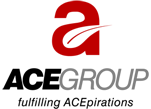 SITE ADDRESS:  PLOT NO GH - 14A, SECTOR - 01 GR. NOIDA WESTSITE ADDRESS:  PLOT NO GH - 14A, SECTOR - 01 GR. NOIDA WESTSITE ADDRESS:  PLOT NO GH - 14A, SECTOR - 01 GR. NOIDA WESTSITE ADDRESS:  PLOT NO GH - 14A, SECTOR - 01 GR. NOIDA WESTSITE ADDRESS:  PLOT NO GH - 14A, SECTOR - 01 GR. NOIDA WESTSITE ADDRESS:  PLOT NO GH - 14A, SECTOR - 01 GR. NOIDA WESTSITE ADDRESS:  PLOT NO GH - 14A, SECTOR - 01 GR. NOIDA WESTS.NOTYPETYPESIZE(SQ. FT)SIZE(SQ. FT)SIZE(SQ. FT)SIZE(SQ. FT)12 BHK2 BHK99599599599522 BHK2 BHK10501050105032 BHK+STUDY2 BHK+STUDY124512451245124543 BHK3 BHK1540154015401540Floor Floor Floor Floor Floor Rate20th To Above20th To Above20th To Above20th To Above20th To Above3599 PSF14th To 19th Floor14th To 19th Floor14th To 19th Floor14th To 19th Floor14th To 19th Floor3699 PSF10th To 13th Floor10th To 13th Floor10th To 13th Floor10th To 13th Floor10th To 13th Floor3799 PSF5th To 9th Floor5th To 9th Floor5th To 9th Floor5th To 9th Floor5th To 9th Floor3999 PSF1st To 4th Floor1st To 4th Floor1st To 4th Floor1st To 4th Floor1st To 4th Floor4099 PSFPAYMENT PLAN: SUPER SAVER PLANPAYMENT PLAN: SUPER SAVER PLANPAYMENT PLAN: SUPER SAVER PLANPAYMENT PLAN: SUPER SAVER PLANPAYMENT PLAN: SUPER SAVER PLANPAYMENT PLAN: SUPER SAVER PLANPAYMENT PLAN: SUPER SAVER PLANBOOKING AMOUNTBOOKING AMOUNTBOOKING AMOUNTBOOKING AMOUNT10%10%NO EMI (BANK DISBURSMENT) AS PER CLPPNO EMI (BANK DISBURSMENT) AS PER CLPPNO EMI (BANK DISBURSMENT) AS PER CLPPNO EMI (BANK DISBURSMENT) AS PER CLPP80%80%OFFER ON POSSESSIONOFFER ON POSSESSIONOFFER ON POSSESSIONOFFER ON POSSESSION10%10%CLP PLANCLP PLANCLP PLANCLP PLANCLP PLANCLP PLANBOOKING AMOUNTBOOKING AMOUNTBOOKING AMOUNTBOOKING AMOUNT10%WITHIN 30 DAYSWITHIN 30 DAYSWITHIN 30 DAYSWITHIN 30 DAYS10%AT THE TIME OF EXCAVATIONAT THE TIME OF EXCAVATIONAT THE TIME OF EXCAVATIONAT THE TIME OF EXCAVATION7%AT THE TIME OF RAFT FOUNDATIONAT THE TIME OF RAFT FOUNDATIONAT THE TIME OF RAFT FOUNDATIONAT THE TIME OF RAFT FOUNDATION7%AFTER SLAB CASTING OF GROUND FLOORAFTER SLAB CASTING OF GROUND FLOORAFTER SLAB CASTING OF GROUND FLOORAFTER SLAB CASTING OF GROUND FLOOR7%AFTER SLAB CASTING OF 3RD FLOORAFTER SLAB CASTING OF 3RD FLOORAFTER SLAB CASTING OF 3RD FLOORAFTER SLAB CASTING OF 3RD FLOOR7%AFTER SLAB CASTING OF 7TH FLOORAFTER SLAB CASTING OF 7TH FLOORAFTER SLAB CASTING OF 7TH FLOORAFTER SLAB CASTING OF 7TH FLOOR7%AFTER SLAB CASTING OF 11TH FLOORAFTER SLAB CASTING OF 11TH FLOORAFTER SLAB CASTING OF 11TH FLOORAFTER SLAB CASTING OF 11TH FLOOR7%AFTER SLAB CASTING OF 15TH FLOORAFTER SLAB CASTING OF 15TH FLOORAFTER SLAB CASTING OF 15TH FLOORAFTER SLAB CASTING OF 15TH FLOOR7%AFTER SLAB CASTING OF 19TH FLOORAFTER SLAB CASTING OF 19TH FLOORAFTER SLAB CASTING OF 19TH FLOORAFTER SLAB CASTING OF 19TH FLOOR10%AT THE TIME  OF TOP FLOORAT THE TIME  OF TOP FLOORAT THE TIME  OF TOP FLOORAT THE TIME  OF TOP FLOOR10%AT THE TIME  OF  FLOORINGAT THE TIME  OF  FLOORINGAT THE TIME  OF  FLOORINGAT THE TIME  OF  FLOORING6%AT THE TIME OF OFFER ON POSSESSIONAT THE TIME OF OFFER ON POSSESSIONAT THE TIME OF OFFER ON POSSESSIONAT THE TIME OF OFFER ON POSSESSION5%+ OTHERS CHARGESADDITIONAL CHARGESADDITIONAL CHARGESADDITIONAL CHARGESADDITIONAL CHARGESADDITIONAL CHARGESADDITIONAL CHARGESADDITIONAL CHARGESCovered Car ParkingCovered Car ParkingFreeLease RentLease Rent85 psfClub MembershipClub MembershipFreeDual meter chargeDual meter charge25000Fire Fighting ChargesFire Fighting ChargesFree2KVA Power Backup2KVA Power BackupFreeIDCIDCFreeIFMSIFMS25 psfEECEECFreeAddition power back upAddition power back up20000 /- per kvaPARK FACING UNITS WILL COST EXTRA@100 RS PSFPARK FACING UNITS WILL COST EXTRA@100 RS PSFPARK FACING UNITS WILL COST EXTRA@100 RS PSFPARK FACING UNITS WILL COST EXTRA@100 RS PSFPARK FACING UNITS WILL COST EXTRA@100 RS PSFPARK FACING UNITS WILL COST EXTRA@100 RS PSF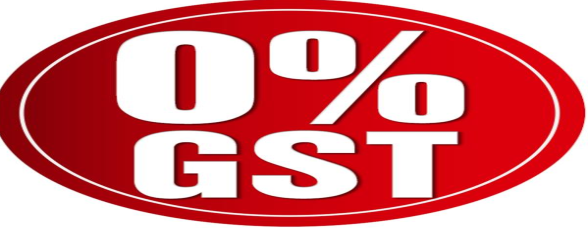 NOTES: All cheques/demand draft to be made in favour of "STARCITY REAL ESTATES PVT. LTD." payable at delhi. Above mention prices are subject to change at the sole discretion of the company without any prior notice. All other additional charges payable as per payment plan. All stamp duty and other statutory charges for registration of property will be borne by the buyer.Service tax as per govt rule.NOTES: All cheques/demand draft to be made in favour of "STARCITY REAL ESTATES PVT. LTD." payable at delhi. Above mention prices are subject to change at the sole discretion of the company without any prior notice. All other additional charges payable as per payment plan. All stamp duty and other statutory charges for registration of property will be borne by the buyer.Service tax as per govt rule.NOTES: All cheques/demand draft to be made in favour of "STARCITY REAL ESTATES PVT. LTD." payable at delhi. Above mention prices are subject to change at the sole discretion of the company without any prior notice. All other additional charges payable as per payment plan. All stamp duty and other statutory charges for registration of property will be borne by the buyer.Service tax as per govt rule.NOTES: All cheques/demand draft to be made in favour of "STARCITY REAL ESTATES PVT. LTD." payable at delhi. Above mention prices are subject to change at the sole discretion of the company without any prior notice. All other additional charges payable as per payment plan. All stamp duty and other statutory charges for registration of property will be borne by the buyer.Service tax as per govt rule.NOTES: All cheques/demand draft to be made in favour of "STARCITY REAL ESTATES PVT. LTD." payable at delhi. Above mention prices are subject to change at the sole discretion of the company without any prior notice. All other additional charges payable as per payment plan. All stamp duty and other statutory charges for registration of property will be borne by the buyer.Service tax as per govt rule.NOTES: All cheques/demand draft to be made in favour of "STARCITY REAL ESTATES PVT. LTD." payable at delhi. Above mention prices are subject to change at the sole discretion of the company without any prior notice. All other additional charges payable as per payment plan. All stamp duty and other statutory charges for registration of property will be borne by the buyer.Service tax as per govt rule.NOTES: All cheques/demand draft to be made in favour of "STARCITY REAL ESTATES PVT. LTD." payable at delhi. Above mention prices are subject to change at the sole discretion of the company without any prior notice. All other additional charges payable as per payment plan. All stamp duty and other statutory charges for registration of property will be borne by the buyer.Service tax as per govt rule.NOTES: All cheques/demand draft to be made in favour of "STARCITY REAL ESTATES PVT. LTD." payable at delhi. Above mention prices are subject to change at the sole discretion of the company without any prior notice. All other additional charges payable as per payment plan. All stamp duty and other statutory charges for registration of property will be borne by the buyer.Service tax as per govt rule.NOTES: All cheques/demand draft to be made in favour of "STARCITY REAL ESTATES PVT. LTD." payable at delhi. Above mention prices are subject to change at the sole discretion of the company without any prior notice. All other additional charges payable as per payment plan. All stamp duty and other statutory charges for registration of property will be borne by the buyer.Service tax as per govt rule.NOTES: All cheques/demand draft to be made in favour of "STARCITY REAL ESTATES PVT. LTD." payable at delhi. Above mention prices are subject to change at the sole discretion of the company without any prior notice. All other additional charges payable as per payment plan. All stamp duty and other statutory charges for registration of property will be borne by the buyer.Service tax as per govt rule.NOTES: All cheques/demand draft to be made in favour of "STARCITY REAL ESTATES PVT. LTD." payable at delhi. Above mention prices are subject to change at the sole discretion of the company without any prior notice. All other additional charges payable as per payment plan. All stamp duty and other statutory charges for registration of property will be borne by the buyer.Service tax as per govt rule.NOTES: All cheques/demand draft to be made in favour of "STARCITY REAL ESTATES PVT. LTD." payable at delhi. Above mention prices are subject to change at the sole discretion of the company without any prior notice. All other additional charges payable as per payment plan. All stamp duty and other statutory charges for registration of property will be borne by the buyer.Service tax as per govt rule.NOTES: All cheques/demand draft to be made in favour of "STARCITY REAL ESTATES PVT. LTD." payable at delhi. Above mention prices are subject to change at the sole discretion of the company without any prior notice. All other additional charges payable as per payment plan. All stamp duty and other statutory charges for registration of property will be borne by the buyer.Service tax as per govt rule.NOTES: All cheques/demand draft to be made in favour of "STARCITY REAL ESTATES PVT. LTD." payable at delhi. Above mention prices are subject to change at the sole discretion of the company without any prior notice. All other additional charges payable as per payment plan. All stamp duty and other statutory charges for registration of property will be borne by the buyer.Service tax as per govt rule.NOTES: All cheques/demand draft to be made in favour of "STARCITY REAL ESTATES PVT. LTD." payable at delhi. Above mention prices are subject to change at the sole discretion of the company without any prior notice. All other additional charges payable as per payment plan. All stamp duty and other statutory charges for registration of property will be borne by the buyer.Service tax as per govt rule.NOTES: All cheques/demand draft to be made in favour of "STARCITY REAL ESTATES PVT. LTD." payable at delhi. Above mention prices are subject to change at the sole discretion of the company without any prior notice. All other additional charges payable as per payment plan. All stamp duty and other statutory charges for registration of property will be borne by the buyer.Service tax as per govt rule.NOTES: All cheques/demand draft to be made in favour of "STARCITY REAL ESTATES PVT. LTD." payable at delhi. Above mention prices are subject to change at the sole discretion of the company without any prior notice. All other additional charges payable as per payment plan. All stamp duty and other statutory charges for registration of property will be borne by the buyer.Service tax as per govt rule.NOTES: All cheques/demand draft to be made in favour of "STARCITY REAL ESTATES PVT. LTD." payable at delhi. Above mention prices are subject to change at the sole discretion of the company without any prior notice. All other additional charges payable as per payment plan. All stamp duty and other statutory charges for registration of property will be borne by the buyer.Service tax as per govt rule.NOTES: All cheques/demand draft to be made in favour of "STARCITY REAL ESTATES PVT. LTD." payable at delhi. Above mention prices are subject to change at the sole discretion of the company without any prior notice. All other additional charges payable as per payment plan. All stamp duty and other statutory charges for registration of property will be borne by the buyer.Service tax as per govt rule.NOTES: All cheques/demand draft to be made in favour of "STARCITY REAL ESTATES PVT. LTD." payable at delhi. Above mention prices are subject to change at the sole discretion of the company without any prior notice. All other additional charges payable as per payment plan. All stamp duty and other statutory charges for registration of property will be borne by the buyer.Service tax as per govt rule.NOTES: All cheques/demand draft to be made in favour of "STARCITY REAL ESTATES PVT. LTD." payable at delhi. Above mention prices are subject to change at the sole discretion of the company without any prior notice. All other additional charges payable as per payment plan. All stamp duty and other statutory charges for registration of property will be borne by the buyer.Service tax as per govt rule.NOTES: All cheques/demand draft to be made in favour of "STARCITY REAL ESTATES PVT. LTD." payable at delhi. Above mention prices are subject to change at the sole discretion of the company without any prior notice. All other additional charges payable as per payment plan. All stamp duty and other statutory charges for registration of property will be borne by the buyer.Service tax as per govt rule.NOTES: All cheques/demand draft to be made in favour of "STARCITY REAL ESTATES PVT. LTD." payable at delhi. Above mention prices are subject to change at the sole discretion of the company without any prior notice. All other additional charges payable as per payment plan. All stamp duty and other statutory charges for registration of property will be borne by the buyer.Service tax as per govt rule.NOTES: All cheques/demand draft to be made in favour of "STARCITY REAL ESTATES PVT. LTD." payable at delhi. Above mention prices are subject to change at the sole discretion of the company without any prior notice. All other additional charges payable as per payment plan. All stamp duty and other statutory charges for registration of property will be borne by the buyer.Service tax as per govt rule.NOTES: All cheques/demand draft to be made in favour of "STARCITY REAL ESTATES PVT. LTD." payable at delhi. Above mention prices are subject to change at the sole discretion of the company without any prior notice. All other additional charges payable as per payment plan. All stamp duty and other statutory charges for registration of property will be borne by the buyer.Service tax as per govt rule.NOTES: All cheques/demand draft to be made in favour of "STARCITY REAL ESTATES PVT. LTD." payable at delhi. Above mention prices are subject to change at the sole discretion of the company without any prior notice. All other additional charges payable as per payment plan. All stamp duty and other statutory charges for registration of property will be borne by the buyer.Service tax as per govt rule.NOTES: All cheques/demand draft to be made in favour of "STARCITY REAL ESTATES PVT. LTD." payable at delhi. Above mention prices are subject to change at the sole discretion of the company without any prior notice. All other additional charges payable as per payment plan. All stamp duty and other statutory charges for registration of property will be borne by the buyer.Service tax as per govt rule.NOTES: All cheques/demand draft to be made in favour of "STARCITY REAL ESTATES PVT. LTD." payable at delhi. Above mention prices are subject to change at the sole discretion of the company without any prior notice. All other additional charges payable as per payment plan. All stamp duty and other statutory charges for registration of property will be borne by the buyer.Service tax as per govt rule.NOTES: All cheques/demand draft to be made in favour of "STARCITY REAL ESTATES PVT. LTD." payable at delhi. Above mention prices are subject to change at the sole discretion of the company without any prior notice. All other additional charges payable as per payment plan. All stamp duty and other statutory charges for registration of property will be borne by the buyer.Service tax as per govt rule.NOTES: All cheques/demand draft to be made in favour of "STARCITY REAL ESTATES PVT. LTD." payable at delhi. Above mention prices are subject to change at the sole discretion of the company without any prior notice. All other additional charges payable as per payment plan. All stamp duty and other statutory charges for registration of property will be borne by the buyer.Service tax as per govt rule.NOTES: All cheques/demand draft to be made in favour of "STARCITY REAL ESTATES PVT. LTD." payable at delhi. Above mention prices are subject to change at the sole discretion of the company without any prior notice. All other additional charges payable as per payment plan. All stamp duty and other statutory charges for registration of property will be borne by the buyer.Service tax as per govt rule.NOTES: All cheques/demand draft to be made in favour of "STARCITY REAL ESTATES PVT. LTD." payable at delhi. Above mention prices are subject to change at the sole discretion of the company without any prior notice. All other additional charges payable as per payment plan. All stamp duty and other statutory charges for registration of property will be borne by the buyer.Service tax as per govt rule.NOTES: All cheques/demand draft to be made in favour of "STARCITY REAL ESTATES PVT. LTD." payable at delhi. Above mention prices are subject to change at the sole discretion of the company without any prior notice. All other additional charges payable as per payment plan. All stamp duty and other statutory charges for registration of property will be borne by the buyer.Service tax as per govt rule.NOTES: All cheques/demand draft to be made in favour of "STARCITY REAL ESTATES PVT. LTD." payable at delhi. Above mention prices are subject to change at the sole discretion of the company without any prior notice. All other additional charges payable as per payment plan. All stamp duty and other statutory charges for registration of property will be borne by the buyer.Service tax as per govt rule.NOTES: All cheques/demand draft to be made in favour of "STARCITY REAL ESTATES PVT. LTD." payable at delhi. Above mention prices are subject to change at the sole discretion of the company without any prior notice. All other additional charges payable as per payment plan. All stamp duty and other statutory charges for registration of property will be borne by the buyer.Service tax as per govt rule.